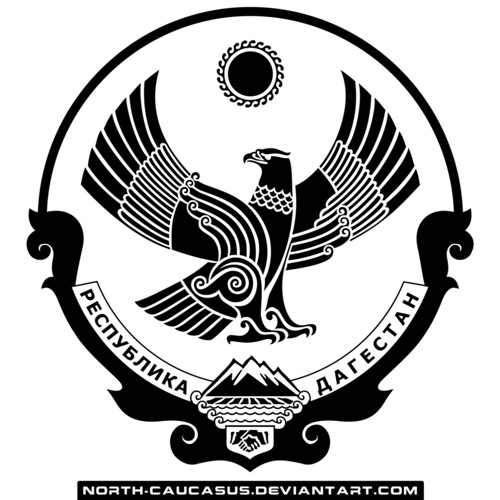 Министерство образования и науки  РДМуниципальное казенное общеобразовательное учреждение«Ричинская средняя общеобразовательная школа»Тел:8-928-587-66-67                                                    c.Рича,Агульский район,Р.Дагестанe-mail: mkoursosh@mail.ru                                          ОКПО 61868505,ОГРН 1020501802617                                                                                       ИНН/КПП 0501001774/050101001«  11  »_июнь_2020     г.                                                                              Приказ №31от 11.06. 2020 годаПо МКОУ «Ричинская СОШ»О признании результатов промежуточной аттестации учащихся 9-го класса 2019-2020 учебном годуНа основании статьи 28 Федерального закона от 29.12.2012 № 273-ФЗ «Об образовании в Российской Федерации», письма МОН РД №06-4369/01-18/20, приказа МКОУ «Ричинская СОШ» от 21.05.2020 № 29 –Г « Об утверждении Положения о промежуточной аттестации учащихся и осуществлении текущего контроля их успеваемости в 2019-2020 учебном году», приказа МКОУ «Ричинская  СОШ»  от  21.05.2020 года №  29-Г  «О  проведении  промежуточной аттестации учащихся 9 классов в 2019-2020 учебном году» и в связи с распространением новой короновирусной инфекции (COVID-19)Приказываю:1.Признать в 2020 году результаты годовой промежуточной аттестации учащихся 9-го класса результатами государственной итоговой аттестации по образовательной программе основного общего образования и основанием для выдачи аттестатов об основном общем образовании;1.1 .Установить, что результаты промежуточной аттестации как результаты ГИА -9 применяются в отношении выпускников 9 классов, освоивших образовательные программы основного общего образования; имеющие итоговые отметки не ниже «удовлетворительно» по всем учебным предметам учебного плана и результат «зачет» за итоговое собеседование по русскому языку2. Педагогам-предметникам: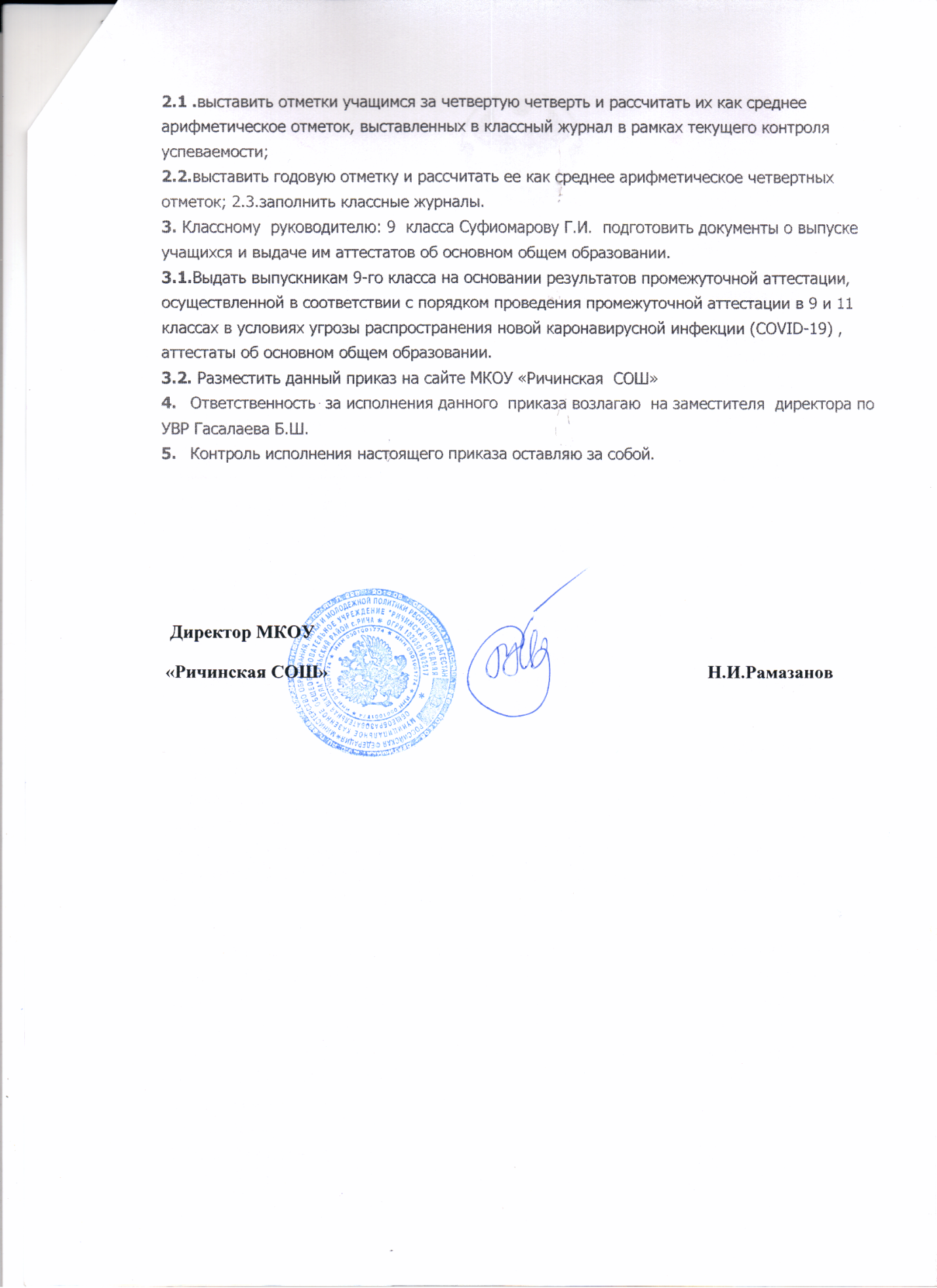 